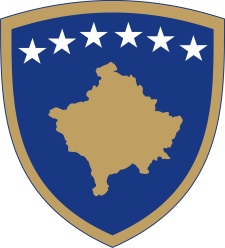 Republika e KosovësRepublika Kosova - Republic of KosovoQeveria - Vlada - Government                                  Br. 01/152              Datum: 11.08.2017Na osnovu  člana  92 stav 4. i člana  93 stav  (4) Ustava Republike Kosovo, Zakona br. 04/L-016 o delotvornosti energije,  člana 4 Pravilnika br. 02/2011 o oblastima administrativnih odgovornosti Kancelarije Premijera i ministarstava, izmenjenog i dopunjenog  Pravilnikom br. 07/2011, i člana  19 Poslovnika Vlade Republike Kosova  br. 09/2011, Vlada Republike Kosova je, na sednici održanoj 11. avgusta 2017 godine, donela:O D L U K UUsvojen  je zapisnik  i transkript sa 149 i 150 sednice Vlade Republike Kosovo.Odluka stupa na snagu danom potpisivanja.Isa MUSTAFA								___________________                                                                                                 Premijer Republike Kosovo  Dostavlja se:zamenicima Premijera svim ministarstvima  (ministrima )Generalnom sekretaru KPR-a  		Arhivi VladeRepublika e KosovësRepublika Kosova - Republic of KosovoQeveria - Vlada - Government                                 Br. 02/152                  Datum: 11.08.2017Na osnovu  člana  92 stav 4. i člana  93 stav  (4) Ustava Republike Kosovo, člana 4,9, 10 i 45 Zakona br. 03/L-139 o eksproprijaciji nekretnina , sa izmenama i dopunama izvršenim Zakonom br. 03/L-205,, u skladu sa članom  4 Pravilnika br. 02/2011 o oblastima administrativnih odgovornosti Kancelarije Premijera i ministarstava, izmenjenog i dopunjenog  Pravilnikom br. 07/2011, i člana  19 Pravilnika o radu Vlade Republike Kosova  br. 09/2011, razmatrajući zahtev sa br. protokola 2096  od dana 10.08.2017,  na sednici održanoj 11. avgusta 2017 godine, donela:P  R  E  L  I  M  I  N  A  R N A  O D L U K A Odobrava se eksproprijacije za javni interes nekretnina vlasnika i nosilaca interesa  koje su predmet realizacije projekta za proširenje površinskog kopa za eksploatzaciju uglja za proizvodnju električne energije za potrebe Energetske Korporacije Kosova ,(KEK.a.d ) Katastarsko područje Ada i Šipitule, opština Obilić, prema tabelama prepisanih iz katastarskih podataka o nosiocima nepokretnosti, njihovom položaju u okviru projekta javnog interesa i njihove površine, koje tabele predstavljaju sastavni dio ove odluke predstavlja sastavni dio ove odluke.U postupku vrednovanja i nadoknade nekretnina - kuća, evidentiranih u tabelama iz stava 1. ove odluke, između ostalog, biće u potpunosti implementiran član 15 Zakona br. 03/L-139 o eksproprijaciji nepokretne imovine sa izmenama i dopunama izvršenim  Zakonom br. 03/l-205 i drugim važećim zakonima.Obavezuje se Odeljenje za eksproprijaciju / MSPP, da u roku od 5 (pet) radnih dana, obavesti vlasnika i pretendenta na imovinu, koja će biti ekspropisana i u roku od 10 radnih dana nakon usvajanja iste, objavi u Službenom listu Kosova, i u novinama velikog tiraža na KosovuProtiv ove odluke, ili nekog njenog dela imaju pravo da podnesu žalbu u roku od trideset (30) kalendarskih dana pred nadležnim sudom, potražioc  i svako lice koje je vlasnik ili posednik interesa za nepokretnosti koje su predmet ove odluke.  Za sprovođenje ove odluke dužno je Odeljenje za eksproprijaciju (MSPP), Ministarstvo finansija i Energetska Korporacija Kosova (KEK-a.d ) i opština Obilić  Odluka stupa na snagu na dan njenog objavljivanja u Službenom listu Republike Kosovo iu novinama velikog tiraža  na Kosovu.Isa MUSTAFA								___________________Premijer Republike Kosovo   Dostavlja se:•	zamenicima Premijera •	svim ministarstvima  (ministrima )•	Generalnom sekretaru KPR-a  		•	Arhivi Vlade